Πέτρες στις τσέπες του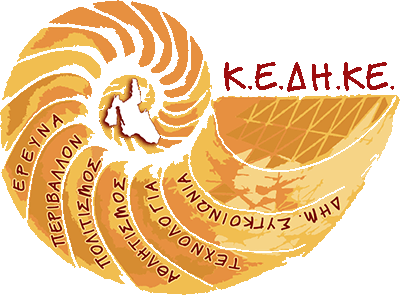 της Μαρί ΤζόουνςΠεριοδεία σε όλη την ΕλλάδαΑπό το Θέατρο του Νέου Κόσμου, η παράσταση «Πέτρες στις τσέπες του», ένα απολαυστικό ρεσιτάλ εναλλαγής ρόλων με τον Μάκη Παπαδημητρίου και τον Γιώργο Χρυσοστόμου, ταξιδεύει το καλοκαίρι σε όλη την Ελλάδα.Μια «κωμικοτραγωδία» που εκτυλίσσεται στο Κέρι της Ιρλανδίας, όπου κινηματογραφείται μια χολυγουντιανή υπερπαραγωγή. Ο Τσάρλι κι ο Τζέικ είναι δυο ντόπιοι βοηθητικοί ηθοποιοί, δηλαδή extras… δηλαδή κομπάρσοι… δηλαδή οι άνθρωποι δεν έχουν στον ήλιο μοίρα… και συμμετέχουν στην ταινία. Το ίδιο και ο Σων. Που αυτοκτόνησε. Έβαλε πέτρες στις τσέπες του κι έπεσε στο νερό. Κρίμα.Ο ψεύτικος κόσμος του Χόλυγουντ σε σύγκρουση με τη σκληρή πραγματικότητα μιας επαρχιακής πόλης, μέσα από τα μάτια 2 ανθρώπων, μέσα από τις ζωές 15 χαρακτήρων, μέσα από την απαξίωση και την καταξίωση, μέσα… μαζικής ενημέρωσης και μεταφοράς. Κρίμα.ΣΥΝΤΕΛΕΣΤΕΣΜετάφραση: Αγγελική Κοκκώνη Σκηνοθεσία: Γιώργος Χρυσοστόμου, Μάκης ΠαπαδημητρίουΣκηνικά: Μαγδαληνή ΑυγερινούΚοστούμια: Ιωάννα Τσάμη Επιμέλεια Κίνησης: Σεσίλ ΜικρούτσικουΣχεδιασμός φωτισμών: Σάκης ΜπιρμπίληςΒίντεο: Όλγα ΜπρούμαΜουσική επιμέλεια: Φωτεινή ΓαλάνηΒοηθός Σκηνοθέτη: Σύρμω ΚεκέΠαίζουν οι ηθοποιοί: Μάκης Παπαδημητρίου, Γιώργος ΧρυσοστόμουΠΡΟΠΩΛΗΣΗ ΕΙΣΙΤΗΡΙΩΝ ΑΡΓΟΣΤΟΛΙ: ΔΗΜΟΤΙΚΟ ΘΕΑΤΡΟ ΑΡΓΟΣΤΟΛΙΟΥ Ο ΚΕΦΑΛΟΣΛΗΞΟΥΡΙ: ΔΗΜΟΤΙΚΟ ΚΑΤΑΣΤΗΜΑ ΛΗΞΟΥΡΙΟΥΤΙΜΕΣ ΠΡΟΠΩΛΗΣΗΣ : 11€ μειωμένο & 13€ κανονικόΤΙΜΕΣ ΣΤΟ ΤΑΜΕΙΟ : 13€ μειωμένο & 15€ κανονικό